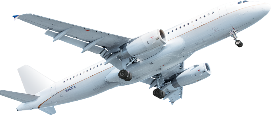 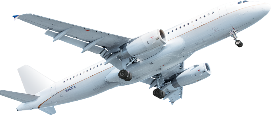 I hope you are all looking forward to the holiday to *******.  Please can you look at the cost spreadsheet and proposed day trips below. Please let me know which of the following options you would prefer.I look forward to hearing your opinions. Best WishesElaineCOPY OF SPREADSHEET FIGURES ADDED HERE